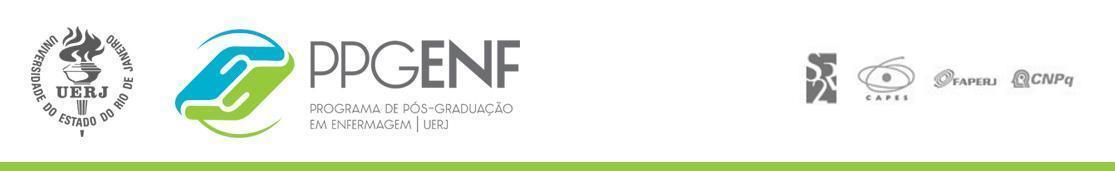 FORMULÁRIO PARA PEDIDO DE RECURSOPROCESSO SELETIVO (   ) DOUTORADO (   ) MESTRADOReferente ao edital nº ___/20__/20__.  Prezados Senhores,  Eu, _________________________________________________, candidato(a) do processo seletivo do curso de_________________, CPF nº __________________ , venho por meio deste apresentar o seguinte recurso:  1) Motivo do recurso (indique que item do Edital você considera que foi descumprido)       2) Justificativa fundamentada (diga por que você acha que o item foi descumprido)         3) Solicitação (com base na justificativa acima, apresente o que você pretende que seja reconsiderado)Data:Nome e assinatura do candidato: